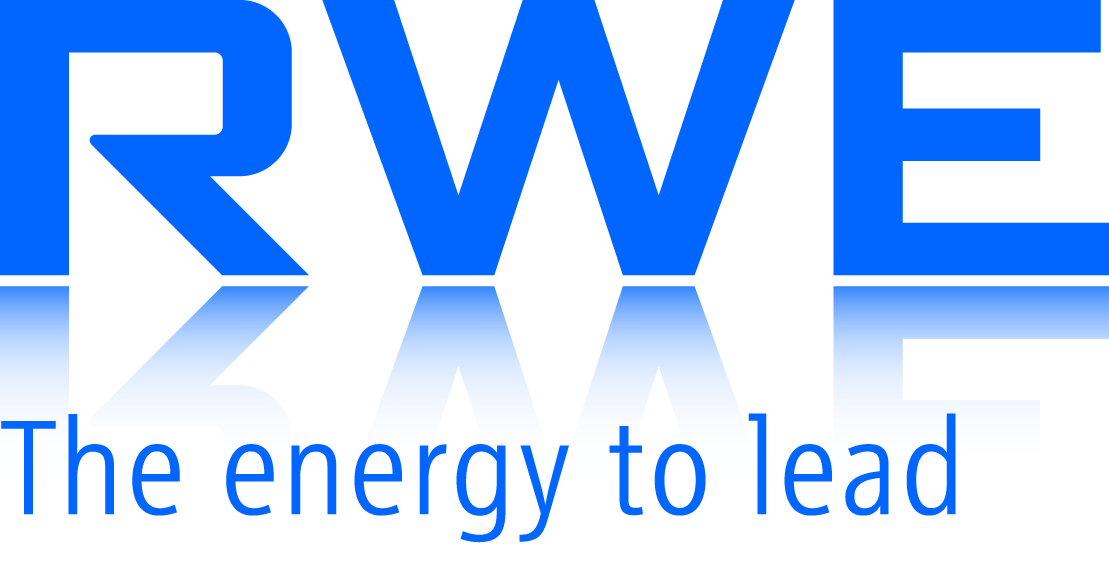 Příloha č. 3 Kvalifikační dokumentace VZ „Dodávky regulačních armatur“Tabulka referencí - Seznam obdobných zakázek (zájemce upraví velikost tabulky dle potřeby)Objednatel -název a adresaKontakt na objednatele(jméno, telefon, mobil, e-mail)Charakter plnění – popis předmětu zakázky(ke které části zakázky se reference vztahuje, typ regulátoru, výkon RS pro který byl dodán, PN, DN, vstupní a výstupní P min, P max, P prov, typ BRU dodaného s regulátorem a min. rozsah nastavení v bar Wdo a Wdu)Množství v ksDoba plnění  zakázkyod-do(měsíc/rok)poznámka(výrobce regulačních armatur,  typ tlumiče - pokud tvořil součást dodávky)